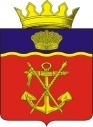 АДМИНИСТРАЦИЯКАЛАЧЕВСКОГО  МУНИЦИПАЛЬНОГО  РАЙОНАВОЛГОГРАДСКОЙ  ОБЛАСТИПОСТАНОВЛЕНИЕОт 03.09.2020 г.       №694О возобновлении посещения воспитанниками дошкольных групп образовательных организаций Калачевского муниципального района Волгоградской области, реализующих образовательные программы дошкольного образования и (или) осуществляющими присмотр и уход за детьми, в условиях работы профилактики распространения новой коронавирусной инфекции COVID-19 В соответствии с Постановлением губернатора Волгоградской области от 19 августа 2020 года № 494 "О внесении изменения в постановление Губернатора Волгоградской области от 15 марта 2020 г. № 179 "О введении режима повышенной готовности функционирования органов управления, сил и средств территориальной подсистемы Волгоградской области единой государственной системы предупреждения и ликвидации чрезвычайных ситуаций", администрация Калачевского муниципального района Волгоградской областип о с т а н о в л я е т:1. С 01 сентября 2020 г. возобновить посещения воспитанниками дошкольных групп образовательных организаций Калачевского муниципального района Волгоградской области, реализующих образовательные программы дошкольного образования и (или) осуществляющими присмотр и уход за детьми, в условиях работы профилактики распространения новой коронавирусной инфекции COVID-19.2. Руководителям образовательных организаций, реализующих образовательные программы дошкольного образования и (или) осуществляющих присмотр и уход за детьми в  образовательных   организациях Калачевского муниципального района:- разрешить по заявлению родителей (законных представителей) воспитанника не посещать образовательной организации;- считать такое решение уважительной причиной отсутствия воспитанника и сохранять за ним место;- за дни отсутствия ребенка в образовательной организации по уважительной причине плату не взимать.          3. Настоящее постановление подлежит официальному опубликованию и распространяет свое действие на отношения, возникшие с 01.09.2020 года.         4. Контроль исполнения настоящего постановления возложить на     заместителя Главы Калачевского муниципального района Подсеваткина С.Г.И.о. Главы Калачевского муниципального района                                                        Н.П. Земскова